Применение специальных упражнений на уроках как средство развития мыслительной деятельности у младших школьников c ЗПРВ современном мире, когда высшей ценностью любого человека считается индивидуальность, особенно актуальными становятся проблемы людей с интеллектуальными и другими нарушениями. Согласно исследованиям Назаровой Н.М., Разенковой Ю.А., Шевченко С.Г., Шипициной Л.М. и др одной из глобальных проблем в области специального образования лиц с ограниченными возможностями  здоровья является организация  комплексного  образовательного процесса для детей с определенными нарушениями в условиях массовой общеобразовательной школы. На сегодняшний день важнейшим направлением государственной политики является создание эффективной  коррекционной системы для помощи детям с особым образовательными потребностями. Как отмечают Кукушкина О.И., Леонгард Э.И., Малофеев Н.Н., Шматко Н.Д., сегодня школьная система  характеризуется неразвитостью технологий и равным доступом к эффективной учебной программе для всех детей, обучающихся в одном классе.Исследования отечественных ученых Калмыковой З.И.,  Пускаевой Т.Д,  Ульенковой У.В  и др. показали, что требования, предъявляемые к учащимся  в массовой школе, чрезмерны для детей с особыми  потребностями  и поэтому  не способствуют развитию их способностей, не обеспечивают наиболее эффективного  способа  приобретения знаний и овладения ими, не выстраивают  их  в логическую систему. Никашина Н.А., Тригер Р.Д, Шевченко С.Г. и другие ученые в своих  работах  доказали негативные последствия такого подхода. В любом возрасте традиционные методы решения образовательных задач для  детей с  нарушениями   развития становятся    неэффективными. В связи с этим появилась потребность введения в систему обучения специальных разделов, которые направлены на решение задач развития ребенка с нарушениями.В младшем школьном возрасте одним из ведущих направлений является развитие мыслительной деятельности. При поступлении в первый класс она я становится главной в системе других психических функций, которые под его влиянием интеллектуализируются и приобретают произвольный характер. Мыслительная деятельность ребенка младшего школьного возраста находится на переломном этапе развития. Несформированность полноценной мыслительной деятельности приводит к тому, что усваиваемые ребенком знания оказываются фрагментарными, а порой и просто ошибочными. Это серьезно осложняет процесс обучения, снижает его эффективность, особенно у детей с ЗПР. Анализ практики обучения детей младшего дошкольного возраста с ограниченными возможностями здоровья показывает, что в современных условиях система с полностью разработанными технологиями и программами интегрированного обучения, коррекции и развития детей с особыми образовательными потребностями ещё не создана. Проблема формирования мыслительной деятельности у детей младшего школьного возраста с особыми образовательными потребностями до сих пор остается малоизученной.Координальные изменения в отношении к людям с задержкой психического развития, происходящие в России в настоящее время и проявляющееся в признании способности их интеграции в общество, а также потребностью улучшения коррекционной системы и развития детей с особыми образовательными потребностями, разработка полностью апробированных технологий и программ, одинаково эффективных для всех детей, обучающихся в одном классе, определяют потребность использования специальных упражнений и игр на уроках для более успешного формирования и развития у младших школьников с ЗПР мыслительной деятельности.На базе МОУ «Cредняя общеобразовательная школа № 8 с. Новоселицкого» Новоселицкого округа нами было проведено экспериментальное исследование, направленное на выявление уровня мыслительной деятельности у детей младшего школьного возраста с ЗПР.Исходя из поставленной цели и задач исследования была выделена и организованна экспериментальная работа, состоящая из трех этапов: констатирующего, формирующего и контрольного. В исследовании были задействованы учащиеся 1 «А» класса в общем количестве 14 человек, детей в соответствии их групп мы разделили на контрольную группу в количестве 7 человек и экспериментальную группу - 7 человек.При проведении экпериментальной работы  использовались следующие методики: Методика «Нелепицы». Цель:  оценить образные представления учащегося, логические связи об окружающей действительности, умение строить умозаключение. (Приложение 1) Методика «Времена года». Цель: определить умение ребенка по картинке узнать время года, обосновать свое мнение, сделать вывод по имеющимся признакам. (Приложение 2)Методика «Что здесь лишнее?». Цель: определить развитие образно-логического мышления, анализ и обобщение. (Приложение 3)Методика «Раздели на группы».  Цель: определить уровень развития анализа и синтеза. (Приложение 4)	В процессе проведения обращали внимание, как учащиеся используют образные представления, логические связи об окружающей действительности, умеют строить умозаключение.Проанализировав результаты исследования уровня развития мыслительной деятельности младших школьников с ЗПР по всем методикам мы получили следующие результаты: - высокий уровень мыслительной деятельности выявлен в контрольной группе у 60 % детей и 10% детей экспериментальной группы.- средний уровень мыслительной деятельности зафиксирован у 30% детей в контрольной,  у 30% - в экспериментальной группе.- низкий уровень мыслительной деятельности выявлен у 10% детей в контрольной группе и в экспериментальной группе у 60% учеников.Результаты диагностики по методикам «Нелепицы», «Времена года», «Что здесь лишнее?» и «Раздели на группы» свидетельствуют о низком уровне развития мыслительной деятельности у младших школьников с ЗПР, при выполнении заданий их действия отличались несистематичностью, непоследовательностью, анализ был недостаточно точным, а обобщения расплывчаты и мало дифференцированы.Согласно полученным результатам констатирующего этапа исследования, нами был изучен методический материал по проблеме, подобран и проведен комплекс развивающих занятий направленных на развитие мыслительной деятельности младших школьников с ЗПР.  Цель применения специальных упражнений: повышение уровня мыслительной деятельности у младших школьников с ЗПР.Задачи применения специальных упражнений:1) развитие наглядно-образного мышления;2) развитие логического мышления, анализа и синтеза;3) развитие понятийного мышления, обучение построению логических связей и цепочек;4) развитие наглядно-действенного мышления, умения обобщать и сравнивать.Поставленные задачи рассматриваются как единый комплекс, т.к. единство и целостность воздействие на личность ребенка может привести к устойчивому позитивному изменению (или формированию определенных психологических компонентов).Комплекс занятий построен на психолого-педагогических принципах, включающих в себя:Единство диагностики и коррекции.Учет возрастно-психологических и индивидуальных особенностей ребенка.3.Комплексность методов психологического воздействия 4.Эффективная интеграция ближайшего социального окружения к работе с ребенком.Комплекс специальных упражнений направлен на формирование основных приемов мыслительной деятельности: сравнения, анализа, синтеза, абстрагирования, конкретизации, обобщения. Срок реализации: в программу входит 8 комплексов упражнений, которые рекомендуется включать в уроки  2 раза в неделю. Форма реализации комплекса: групповые занятия с детьми. (Приложение 5)Во втором формирующем этапе исследования приняли участие дети, входящие в экспериментальную группу. На третьем, контрольном, этапе исследования с целью выявления эффективности развивающего комплекса специальных упражнений, проведен повторный диагностический замер методами и методиками констатирующего этапа исследования.  По результатам обобщенного (математического) анализа результатов контрольного этапа исследования, высокий уровень сформированности мыслительной деятельности детей младшего школьного возраста с ЗПР наблюдается у 40% детей, что свидетельствует о повышении показателя. Средний уровень сформированности мыслительной деятельности детей младшего школьного возраста с ЗПР повысился с 30% до 60% дошкольников. Низкий уровень сформированности мыслительной деятельности детей младшего школьного возраста с ЗПР снизился с 56% до 0%. Анализ полученных результатов экспериментально исследования свидетельствует, о том, что комплекс специальных игр и упражнений позволяет включать детей с ЗПР в процесс формирования и развития мыслительной деятельности. Таким образом, проведя экспериментальное исследование, мы пришли к выводу, что применение специальных игр и упражнений на уроках повышает уровень мыслительной деятельности у детей с ЗПР. Ученики научились классифицировать предметы и явления действительности, анализировать, обобщать и систематизировать их. Интенсивному развитию анализа и синтеза способствовало сознательное использование специальных упражнений на учебных занятиях, требовавших вдумчивой мыслительной деятельности.Анализируя показатели количественной разницы между параметрами мыслительной деятельности детей с ЗПР до и после проведения с ними коррекционных занятий по развитию мыслительной деятельности, можно сделать вывод о том, что проведенная коррекционная работа оказалась эффективной.Приложение 1.Методика «Нелепицы»При помощи этой методики оцениваются элементарные образные представления, ребенка об окружающем мире и о логических связях и отношениях, существующих между некоторыми объектами этого мира: животными, их образом жизни, природой. С помощью этой же методики определяется умение ребенка рассуждать логически и грамматически правильно выражать свою мысль.Процедура проведения методики такова. Вначале ребенку показывают картинку, изображенную ниже. В ней имеются несколько довольно нелепых ситуаций с животными. Во время рассматривания картинки ребенок получает инструкцию примерно следующего содержания:«Внимательно посмотри на эту картинку и скажи, все ли здесь находится на своем месте и правильно нарисовано. Если что-нибудь тебе покажется не так, не на месте или неправильно нарисовано, то укажи на это и объясни, почему это не так. Далее ты должен будешь сказать, как на самом деле должно быть».Примечание. Обе части инструкции выполняются последовательно. Сначала ребенок просто называет все нелепицы и указывает их на картинке, а затем объясняет, как на самом деле должно быть.Время экспозиции картинки и выполнения задания ограничено тремя минутами. За это время ребенок должен заметить как можно больше нелепых ситуаций и объяснить, что не так, почему не так и как на самом деле должно быть.Оценка результатов10 баллов - такая оценка ставится ребенку в том случае, если за отведенное время (3 мин) он заметил все 7 имеющихся на картинке нелепиц, успел удовлетворительно объяснить, что не так, и, кроме того, сказать, как на самом деле должно быть.8-9 баллов - ребенок заметил и отметил все имеющиеся нелепицы, но от одной до трех из них не сумел до конца объяснить или сказать, как на самом деле должно быть.6-7 баллов - ребенок заметил и отметил все имеющиеся нелепицы, но три-четыре из них не успел до конца объяснить и сказать, как на самом деле должно быть.4-5 баллов - ребенок заметил все имеющиеся нелепицы, но 5-7 из них не успел за отведенное время до конца объяснить и сказать, как на самом деле должно быть.2-3 балла - за отведенное время ребенок не успел заметить 1 -4 из 7 имеющихся на картинке нелепиц, а до объяснения дело не дошло.0-1 балл - за отведенное время ребенок успел обнаружить меньше четырех из семи имеющихся нелепиц.Замечание. 4 и выше балла в этом задании ребенок может получить только в том случае, если за отведенное время он полностью выполнил первую часть задания, определенную инструкцией, т.е. обнаружил все 7 нелепиц, имеющихся на картинке, но не успел или назвать их, или объяснить, как на самом деле должно быть.Выводы об уровне развития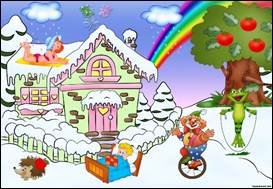 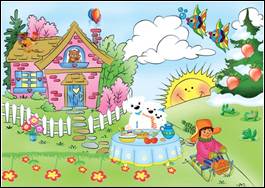 Картинка к методике «Нелепицы», используемая в начале года	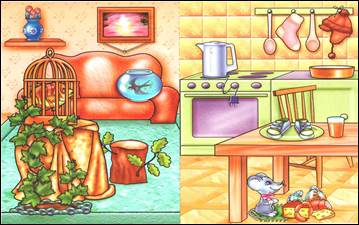 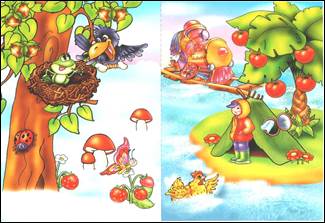 Картинка к методике «Нелепицы», используемая в конце исследованияПриложение 2.Методика «Времена года»Цели исследования. Выявление полноты и точности представлений детей о временах года. Запас сведений об окружающем мире. Способность на основе анализа ситуации установить причинно-следственные зависимости. Оборудование. Четыре картинки с изображением времен года (Приложение 1).12 картинок с изображением различных предметов, относящихся к определенному времени года (по 3 на каждое время года) (Приложение 2).Процедура проведения. Перед ребенком поочередно выкладывают четыре картинки большого размера с изображением разных времен года, сопровождая каждую вопросом: "Когда это бывает? Когда бывает снег?" и т.п. После рассматривания этих картинок ребенку дают 12 картинок меньшего размера и просят разложить их на соответствующие большие картинки. Инструкция: "Посмотри, к какому времени года подходит каждая картинка, и положи ее туда".Анализ результатов. Дети с нормальным умственным развитием с удовольствием рассматривают каждую картинку. В зависимости от уровня речевого развития одни дети называют отдельными словами увиденное на картинке, другие строят фразы. К 7 годам они должны самостоятельно составить рассказ по картинке. Определение времени года по признакам (опавшие листья, снег и т.п.) не вызывает трудности. Соотнесение предметов с временами года им посильно, но некоторые дети нуждаются в уточняющих вопросах.Дети умственно отсталые, как правило, называют на картинках то, что попадает в поле их зрения, не обобщая увиденное самостоятельно. При наводящих вопросах и выраженных признаках они узнают времена года. Ответы — в виде отдельных слов, что связано с бедностью словаря и трудностями построения фразы. Задание на раскладывание картинок в соответствии с временем года не понимают (они просто кладут маленькие картинки на большие без учета признаков). При обучении деятельность улучшается, но бедность представлений об окружающем мире часто приводит к ошибочным результатам.Дети с задержкой психического развития понимают смысл задания. Время года на картинках определяют, но при раскладывании картинок необходимо постоянное уточнение, так как у многих детей запас сведений об окружающем недостаточен. Оценка результатов10 баллов - за отведённое время (2 мин.) ребёнок правильно назвал и связал все картинки с временами года, указав на каждой основной не менее 2-х признаков, свидетельствующих о том, что на картинке изображено именно данное время года (всего не менее 8 признаков на 4 картинках)8-9 баллов - ребёнок правильно назвал и связал с нужными временами года все картинки, указав при этом 5-7 признаков, подтверждающих его мнение, на всех картинках вместе взятых.6-7 баллов - ребёнок правильно определил на всех картинках времена года, но указал только 3-4 признака, подтверждающих его мнение.4 - 5 баллов - ребёнок правильно определил время года только на 1-2 картинках из 4-х и указал 1-2 признака в подтверждение своего мнения.0 - 3 балла - ребёнок не смог правильно определить ни одного времени года и не назвал точно ни одного признака (разное количество баллов от 0 до 3 ставится в зависимости от того, пытался или не пытался ребёнок это сделать).Выводы об уровне развития10 баллов - очень высокий8 - 9 баллов – высокий6 - 7 баллов – средний4 - 5 баллов – низкий0 - 3 балла - очень низкийПриложение 1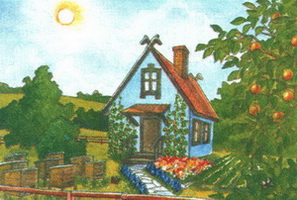 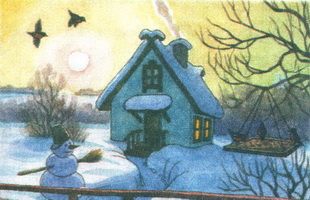 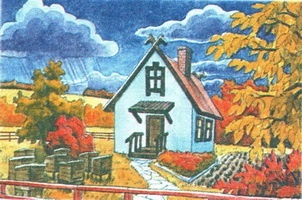 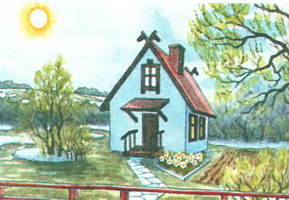 Приложение 2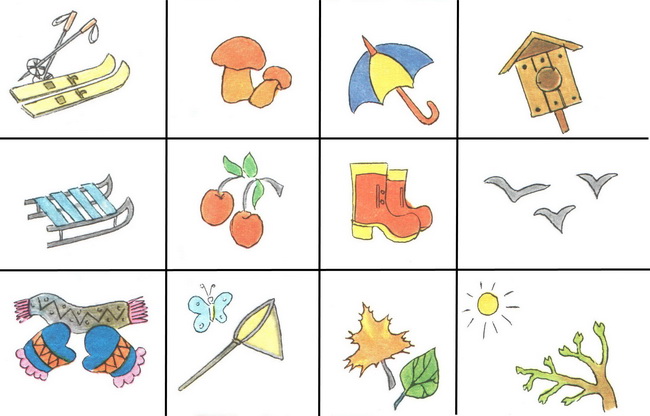 Приложение 3Методика «Что здесь лишнее?»1. Диагностика в начале исследования.Эта методика призвана исследовать процессы образно-логического мышления, умственные операции анализа и обобщения у ребенка. В методике детям предлагается серия картинок	, на которых представлены разные предметы, в сопровождении следующей инструкции:«На каждой из этих картинок один из четырех изображенных на ней предметов является лишним. Внимательно посмотри на картинки и определи, какой предмет и почему является лишним».На решение задачи отводится 3 минуты.Оценка:3 балла — ребенок правильно решил задачу за 1,5 мин. и менее.2 балла — ребенок правильно решил задачу за время от 1,5 до 2,5 мин.1 балл — ребенок за 3 минуты не справился с заданием или допускал ошибки.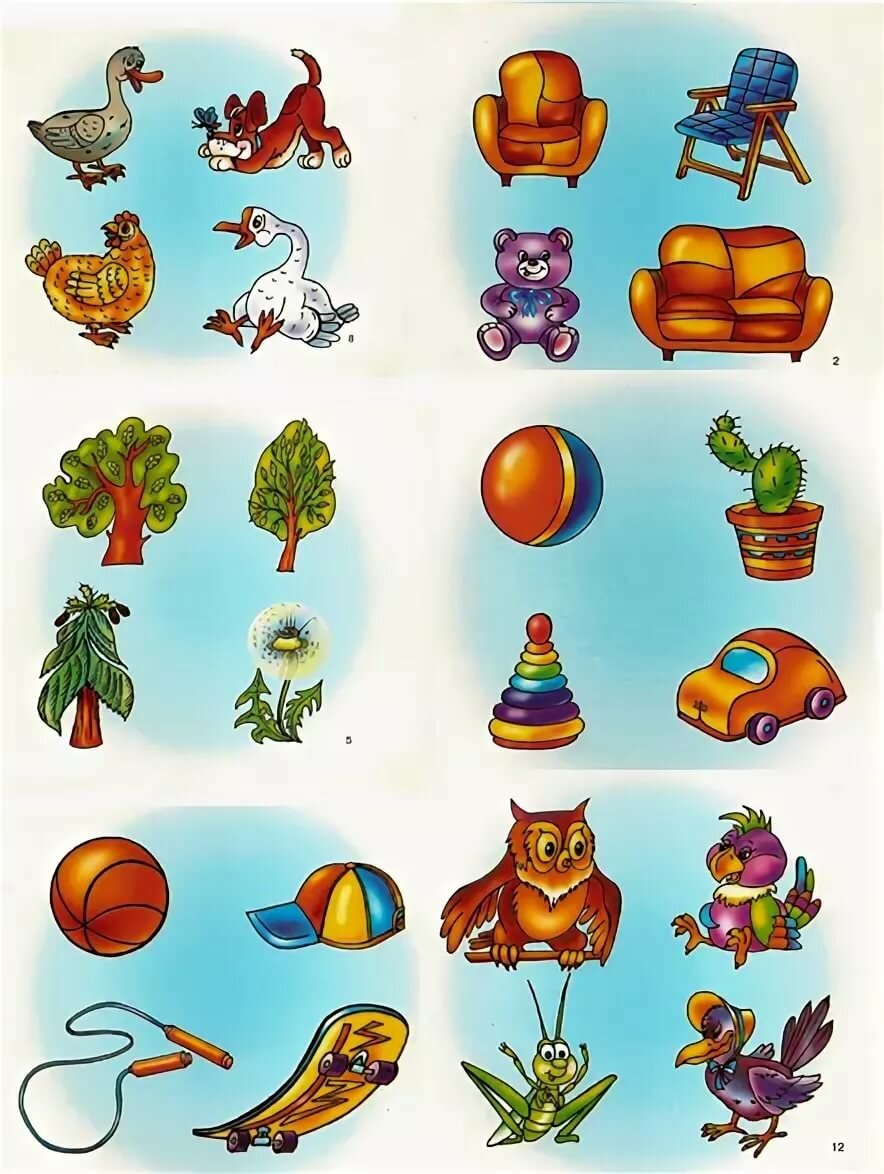 2. Диагностика в конце исследования.Ребенку зачитываются четыре слова, три из которых связаны между собой по смыслу, а одно слово не подходит к остальным. Ребенку предлагается найти "лишнее" слово и объяснить, почему оно "лишнее".- книга, портфель, чемодан, кошелек;- трамвай, автобус, трактор, троллейбус;- бабочка, линейка, карандаш, ласт;- лодка, тачка, мотоцикл, велосипед;- река, мост, озеро, море;- бабочка, линейка, карандаш, ластик;- добрый, ласковый, веселый, злой;- дедушка, учитель, папа, мама;- минута, секунда, час, вечер;- Василий, Федор, Иванов, Семен.Оценка:3 балла — 8-10 правильных ответов.2 балла — 7-5 правильных ответов.1 балл — 4 и менее правильных ответов.Приложение 4Методика «Раздели на группы» Ивановой А.ЯЦель данной методики — оценка уровня развития способности упорядочивать любое множество названных признаков, порядок и гармоничность, оценка образно-логического мышления учащихся.   Инструкция: Учащемуся показывают картинку, изображенную ниже, и предлагают выполнить следующее задание: «Внимательно посмотри на картинку и раздели представленные на ней фигуры на как можно большее число групп. В каждую такую группу должны входить фигуры, выделяемые по одному общему для них признаку. Назови все фигуры, входящие в каждую из выделенных групп, и тот признак, по которому они выделены». На выполнение всего задания отводится 3 мин. Стимульный материал к методике «Раздели на группы»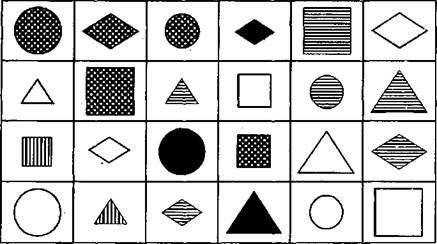 Обработка результатов: 10 баллов — учащийся выделил все группы фигур за время меньшее, чем 2 мин. Эти группы фигур следующие: 1. треугольники (6), 2. круги (6), 3. квадраты (6), 4. ромбы (6), 5. фигуры черного цвета (3), 6. фигуры, заштрихованные в линейку (8), 7. фигуры в клеточку (5), 8. фигуры белого цвета (8), 9. большие фигуры (12), 10. маленькие фигуры (12). Одна и та же фигура при классификации может войти в несколько разных групп. 8-9 баллов — учащийся выделил все группы фигур за время от 2,0 до 2,5 мин. 6-7 баллов — учащийся выделил все группы фигур за время от 2,5 до 3,0 мин. 4-5 баллов — за время 3 мин учащийся сумел назвать только от 5-до 7 групп фигур. 2-3 балла — за время 3 мин ребенок сумел выделить только от 2 до 3 групп фигур. 0-1 балл — за время 3 мин ребенок сумел выделить не более одной группы фигур. Выводы об уровне развития: 0-3 балла – низкий; 4-7 баллов – средний; 8-10 баллов – высокий.			Приложение 5Комплекс специальных упражнений10 баллов - очень высокий.8-9 баллов - высокий.4-7 баллов - средний.2-3 балла - низкий.0-1 балл - очень низкий.№ п/пЦель занятияСодержание занятийКомплекс 1Развитие скорости мыслительных операций1.Упражнение "Отгадай, что я хочу сказать" Цель: развитие логического мышления, анализа и классификации.2.Графический диктант «Петушрк» Цель: развитие мелкой моторики, внимательности и умению ориентироваться в пространстве.3. Упражнение «Деревянные и тряпичные куклы»Цель: снятие напряжения, усталости, переключение на другой вид деятельности.Комплекс 2Развитие наглядно-образного мышления, классификации и анализа.1.Упражнение Методика «Матрица Равена». Цель: развитие логического мышления, выделения лишнего, классификации.2.Графический диктант «Щенок».Цель: развитие мелкой моторики, внимательности и умению ориентироваться в пространстве. 3. Упражнение «Улыбка»Цель: снятие напряжения, усталости, переключение на другой вид деятельности.Комплекс 3Развитие  логического мышления, построения логических связей, анализа, синтеза, умения делать выводы1.Упражнение  "Переструктирование слова"2. Графический диктант «Змея».Цель: развитие мелкой моторики, внимательности и умению ориентироваться в пространстве. 3. Упражнение «Палуба»Цель: снятие напряжения, усталости, переключение на другой вид деятельности.Комплекс 4Развитие   мыслительных процессов обобщения, отвлечения, выделения существенных признаков.1.Упражнение "Упражнения на развитие гибкости ума".Цель: развитие анализа, классификации и логического мышления, умения делать выводы.2. Графический диктант  «Слон».Цель: развитие мелкой моторики, внимательности и умению ориентироваться в пространстве.3. Упражнение «Драгоценность» Цель: снятие напряжения, усталости, переключение на другой вид деятельности.Комплекс 5Развитие наглядно-действенного мышления1.Упражнение «Кубик Рубик». Цель: Развитие логического мышления, анализа, синтеза.2. Графический диктант «Поросёнок». Цель: развитие мелкой моторики, внимательности и умению ориентироваться в пространстве.3. Упражнение «Рот на замочке» Цель: снятие напряжения, усталости, переключение на другой вид деятельности.Комплекс 6Формирование умений делать умозаключения, выводы из нескольких суждений1.Упражнение «Похож - не похож». Цель: развитие умения строить логические связи, сравнивать, обобщать.2.Упражнение «Что идет дальше». Цель: Развитие памяти, внимания, распределения внимания.3. Упражнение «Озорные щечки»Цель: снятие напряжения, усталости, переключение на другой вид деятельности.Комплекс 7Формирование  мыслительных операций «обобщения» и «классификации».1.Упражнение «Подарки детям».Цель: Развитие умения обобщать, классифицировать, анализа и синтеза.2. Упражнение «Черепаха»Цель: снятие напряжения, усталости, переключение на другой вид деятельности.3.Упражнение «Угадай по контуру». Цель: обучение детей классифицировать, анализировать и делать выводы.Комплекс 8Развивать  у детей внимательность к деталям, зрительное распознавание отличий между похожими с первого взгляда предметами1.Упражнение  «Удивительный квадрат». Цель: обучение детей классифицировать, анализировать и делать выводы.2.Упражнение «Исправь ошибку».Цель: Развитие памяти, внимания, распределения внимания.3.Упражнение «Воздушные шарики». Цель: снятие напряжения, усталости, переключение на другой вид деятельности.